Full Name______________________________________________________Address_______________________________________________________City__________________________ Zip Code________________Parent Email__________________________________________________Personal Email__________________________________________________Home Phone_____________________ Cell Phone______________________Best Way to Contact You__________________________________________School______________________________ Grade (6-8) ________________Religious School________________________________________________Extra Curricular Activities________________________________________ ____________________________________________________________Hobbies______________________________________________________In what ways would you like to help the chapter? (i.e. phone calls, mailings, programming, etc.)_______________________________________________ _____________________________________________________________ _____________________________________________________________Yearly Dues (Include Chapter, Regional and International Dues): Early Bird Rate (by September 1st) $25.  $36Please Return the Completed form to the synagogue office to:Dana Blocker Youth Director						216-235-2336216-831-6555 ext. 120Danablocker123@yahoo.com 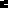 